Subject-specific Part (B) of the Examination Regulations
for the Bachelor Course in Nautical Science and Maritime Traffic,Faculty of Maritime Sciences at the
University of Applied Sciences Emden/LeerBased on Section 1 Paragraph 2 of the general part of the bachelor examination regulations of the University of Applied Sciences Emden/Leer in the version of 2 December 2014 (Official Announcements of 6 January 2015, No. 26/2015), most recently amended on 28 June 2016 (Announcements No. 39/2016 of 21 July 2016), the faculty council of the Faculty of Maritime Sciences has, on 25 April 2017, decreed the following subject-specific part of the examination regulations:Table of contents:Section 1 ScopeThis “Subject-specific Part of the Examination Regulations” (Part B) applies in conjunction with Part A of the examination regulations for Bachelor courses to the Bachelor course in Nautical Science and Maritime Traffic in the Faculty of Maritime Sciences at the University of Applied Sciences Emden/Leer.Section 2 University degreeUpon passing the final examination, the university will award the degree of a “Bachelor of Science” (BSc). The university also issues a Bachelor certificate (Appendix 4a) with the date of the final examination certificate (Appendix 3a). The student receives an English translation of the Bachelor certificate (Appendix 4b) and the final examination certificate (Appendix 3b) as well as a diploma supplement (Appendix 5).Section 3 Period of study and structure of the courseThe standard period of study in which the course can be completed is eight semesters, two of which are practical semesters.240 credit points according to the European Credit Transfer and Accumulation System (ECTS) are obtained upon completion of the course. One credit point corresponds to a student working time of 25 hours.The course has a modular structure and comprises 30 mandatory modules amounting to 225 credit points and 3 profile modules (electives) amounting to 15 credit points.The course is divided intothe basic course, finishing with the intermediate examination, andthe subject course, finishing with the final examination.The students choose their course profile when registering for the first examination of a profile module.The subject course comprises three profile modules. Students can choose between the profiles:Green Shipping / Ship and Environmental EngineeringMaritime Safety and Quality ManagementShip HandlingThe recommended chronological sequence of the modules is described in the module catalogue (Appendix 1 to these regulations).Section 4 ExaminationsThe module examinations consist of examination performances, examination pre-performances and academic performances as stipulated in Section 7 of Part A of the examination regulations for Bachelor courses. Academic performances are not graded but assessed as “passed” or “failed” only.A practice-oriented exercise involves solving a practical task in a way which is typical for the profession. The examination can be taken on a simulator.The successful completion of preceding examination or academic performances is a prerequisite for registration for the examination in certain modules. These prerequisites are defined in the detailed module descriptions in the module catalogue (Appendix 1 to these regulations).Courses and examinations may be held in English in part or in their entirety. The students shall be informed about this at the beginning of the semester. This option must also be provided for in the module description.The following grading system shall be used for the assessment of written examinations in the course in Nautical Science and Maritime Traffic: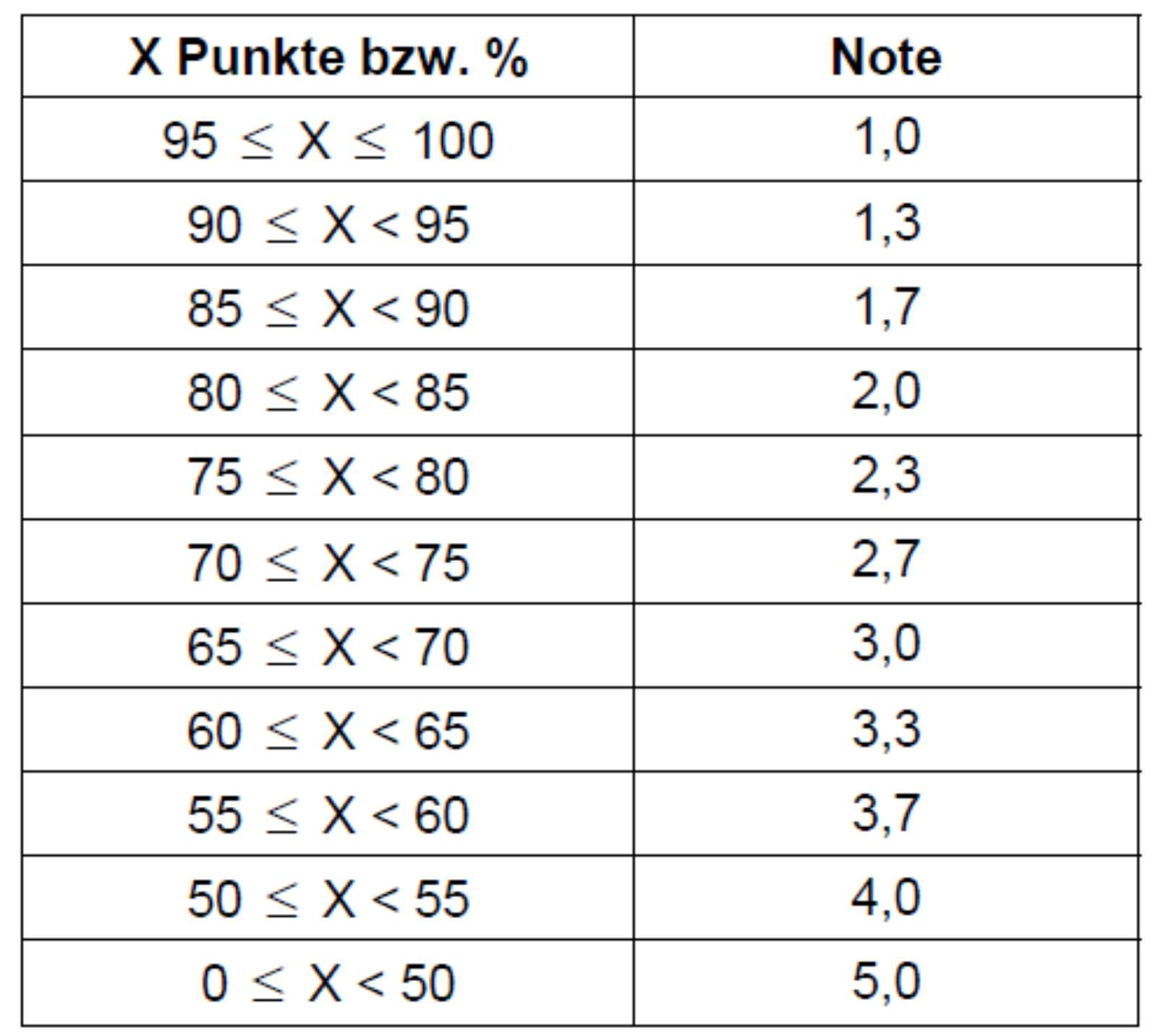 Section 5 Course deadlinesUntil the end of the third semester, students should have obtained 25 credit points of the 41 credit points for the basic course (without the practical semester). If the 25 credit points are not obtained until the end of the fourth semester for reasons beyond the student’s control, a mandatory consultation according to Section 10 Paragraph 6 a of Part A of the examination regulations for Bachelor courses will be held.For students with a recognised practical semester, the deadline stated in Paragraph 1 will be shortened by one semester.Section 6 Recognition and crediting of achievementsBilocal course:Students can apply to have their documents serving as proof of achievement in the course in Nautical Science and Maritime Traffic at the Faculty of Maritime Sciences and Logistics of Jade University of Applied Sciences recognised by the chairperson of the examination committee without any further examination.All documents serving as proof of achievement in the location-specific modules at the Elsfleth campus of Jade University of Applied Sciences will be recognised on request. Recognition and allocation are tasks of the chairperson of the examination committee.All documents serving as proof of achievement in the meta-module nautical specialisation of the course in Nautical Science and Maritime Traffic at the Faculty of Maritime Sciences and Logistics of Jade University of Applied Sciences will be recognised by the Faculty of Maritime Sciences at the University of Applied Sciences Emden/Leer upon request. Recognition and allocation are tasks of the chairperson of the examination committee.Alternative to module “Profession entrance examination, practice”:Students who have been unable to do seagoing service according to the See-BV aboard a seagoing merchant vessel, e.g. for health reasons, and have completed practical semesters in other ways must provide proof of successful completion of a module amounting to 5 CP from the course in Maritime Traffic and Port Operations or the course in Ship and Shipping Line Management instead of the module “Profession entrance examination, practice”. The module is chosen in the context of a consultation with the academic dean.In the appendix to the certificate, “did not attend” will be entered under “Profession entrance examination, practice”.Crediting of practical semesters:Successfully completed professional training as a ship mechanic or successfully completed professional training as an assistant nautical officer replace both practical semesters. Practical training times recognised as equivalent by the Federal Maritime and Hydrographic Agency (BSH) will be counted towards the practical semesters.For graduates of a vocational training course in nautical science who have already obtained the unlimited certificate of competency for nautical service, the examination and academic performances of the following modules will be recognised according to Appendix 1 (119 credit points):Basics of Nautical ScienceNavigation 1Medical CareMeteorologyOperation of Propulsion and Engineering SystemsNavigation 2Human Resources ManagementPractical semester 1Practical semester 2TelecommunicationsWatchkeepingSection 7 Intermediate examination in the Bachelor courseThe basic course comprises the following modules:Basics of Nautical ScienceNavigation 1Mathematics 1PhysicsEnglishMeteorologyShip TheoryOperation of Propulsion and Engineering SystemsComputer ScienceMathematics 2Business administrationPractical semester 1Students who have successfully completed all modules of the basic course according to Paragraph 1 have passed the intermediate examination in the Bachelor course according to Section 7 Paragraph 1 Clause 1 of the NHG.The overall grade of the intermediate examination in the Bachelor course is calculated as a mean value of the grades weighted by credit points of the modules completed with an examination performance according to Paragraph 1. An intermediate examination certificate (Appendix 2b) will be issued listing the successfully completed modules according to Paragraph 1.Section 8 Final examination in the Bachelor courseThe final examination in the Bachelor course consists ofthe modules of the subject course (all modules not parts of the basic course according to Section 7 Paragraph 1);the Bachelor thesis with colloquium.The overall grade of the final examination in the Bachelor course is calculated as a mean value of the grades weighted by credit points of the modules completed with an examination performance according to Paragraph 1.Section 9 Bachelor thesisStudents who have successfully completed all modules of the course in Nautical Science and Maritime Traffic except the modules “Profession entrance examination, theory”, “Profession entrance examination, practice” and the third module of the respective profile are permitted to start the Bachelor thesis.Differing from Paragraph 1, students who still lack no more than ten credit points from the subject course in addition to the three modules listed in Paragraph 1 can request to be permitted by the examination committee to start their Bachelor thesis for special reasons if it is expected that completing the missing performances at a later time will not impair writing the Bachelor thesis.The working time for the Bachelor thesis is 3 months. It can be extended by a maximum of two weeks on request.The Bachelor thesis shall be submitted in two written copies and as an electronic file in each case. In addition, an abstract on a single DIN A4 page stating the topic, the applied scientific method and the results of the Bachelor thesis shall be submitted.Section 10 Profession entrance examination according to See-BV Section 30 (1)The profession entrance examination according to Section 30 (1) of the Ordinance on the Proficiency of Seafarers in Maritime Navigation (Seafarers’ Proficiency Ordinance, abbreviated: See-BV) is taken as part of the study course in the modules “Profession entrance examination, theory” and “Profession entrance examination, practice”.The examination in the module “Profession entrance examination, theory” consists of the written examinations “Cargo handling and stowage” and “Ship management”. A prerequisite for taking the written examination “Ship management” is passing the examination pre-performance “Basic knowledge of ship management” of the same module.The examination in the module “Profession entrance examination, practice” is a practice-oriented exercise according to section 8 of the general part of the examination regulations for Bachelor courses. It is organised as an academic performance within the framework of the training on the ship management simulator and assessed as “passed” or “failed”. For admission to this examination, students must have passed the intermediate examination and the following modulesNavigation 2WatchkeepingManoeuvringTelecommunications andtwo modules of the selected profileand have provided complete proof of both practical semesters (according to STCW and See-BV).Section 11 Transcripts and certificatesTranscripts and certificates regarding the intermediate examination and the final examination in the Bachelor course will be issued as stipulated in the general part of the Bachelor examination regulations.The Bachelor certificate is a prerequisite for issuing the certificate of competency for nautical service.Complementing the minimum information according to Section 23 of the general part of the Bachelor examination regulations, the documents serving as proof of achievement with STCW/See-BV relevance obtained in mandatory or elective modules over the course of the course are listed in an appendix to the certificate.Section 12 Transitional provisionsThese examination regulations shall first apply to the students starting their course in winter semester 2017/18.For students who have started the Bachelor course in Nautical Science prior to winter semester 2017/18, the provisions of the examination regulations in the version of 5 January 2016 (Official Announcements of 8 December 2004, No. 37/2004), most recently amended on 5 July 2010 (Announcements No. 9/2010) continue to apply, but only until 31 August 2022 at the latest. With these examination regulations taking effect on 1 September 2019, the examination regulations of 16 November 2004 will no longer apply.Students who have started the Bachelor course in Nautical Science prior to winter semester 2017/18 can apply to the examination committee to be examined according to these examination regulations. Already completed examination and academic performances can be recognised as stipulated in Part A of the examination regulations. The application is irrevocable.§ 13 Taking effectThese regulations take effect on the day they are published in the Announcements of the University of Applied Sciences Emden/Leer.Appendix 1: Module catalogue and description Overview1	According to the choice of the teacher entitled to conduct the examination. Usually a written examination is provided. The type of examination must be the same for all students at the same place of study in the same semester.Profile modulesProfile 1: Green Shipping / Ship and Environmental EngineeringProfile 2: Maritime Safety and Quality ManagementProfile 3: Ship HandlingExplanations:Appendix 2a: Intermediate examination certificate (German version)Hochschule Emden/Leer Fachbereich SeefahrtZeugnis über die BachelorzwischenprüfungFrau/ Herr1 ……………………………….geboren am .................. in ....................hat die Bachelorvorprüfung im Studiengang Nautik und Seeverkehr mit der Gesamtnote 2.....................	bestanden.Module	Beurteilungen: 2	KreditpunkteNautische Grundlagen	......................	10Navigation 1	......................	5Mathematik 1	......................	5Physik	......................	5Englisch	......................	5Meteorologie	......................	5Schiffstheorie	......................	5Systemüberwachung	......................	5Informatik	......................	5Mathematik 2	......................	5Betriebswirtschaftslehre	......................	5Praxissemester 1	......................	30Leer, .....................(Siegel der Hochschule)Zutreffendes einsetzenNotenstufen: sehr gut, gut, befriedigend, ausreichend................................................................Vorsitz PrüfungskommissionAppendix 2b: Intermediate examination certificate (English version)University of Applied Sciences Emden/Leer Department of Maritime Studies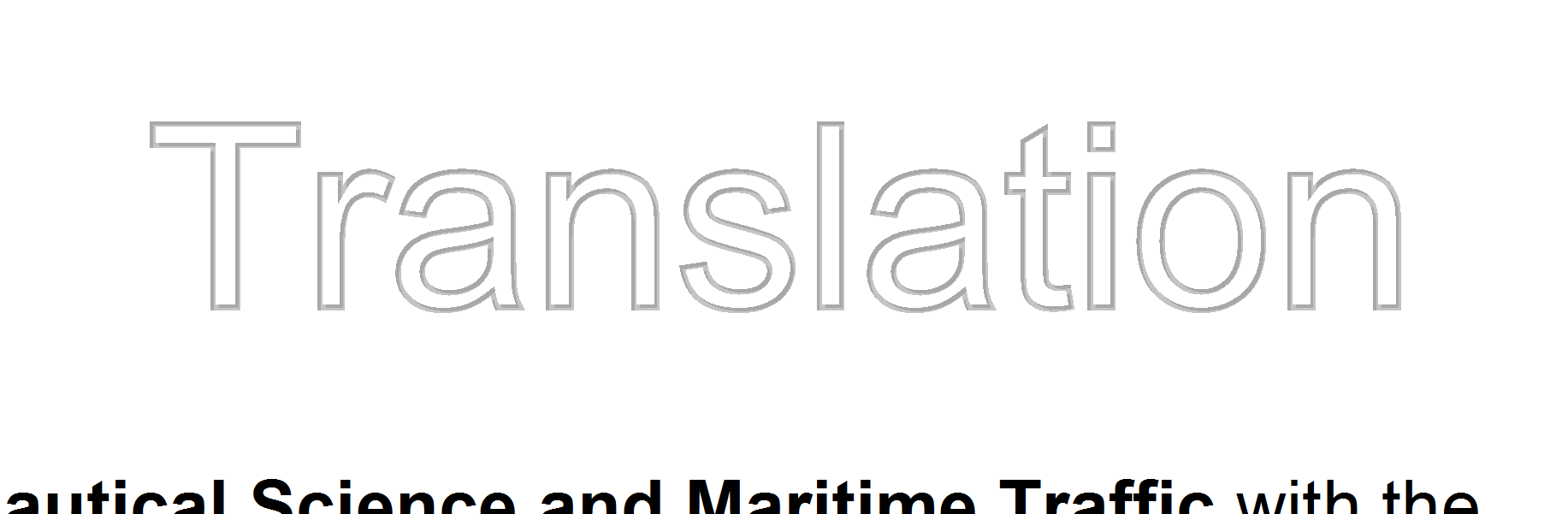 Pre-Examination CertificateMs/Mr1born on .................. in ....................has passed the pre-examination in the study course Nautical Science and Maritime Traffic with the aggregate grade	2obligatory modules:	grades 2	Credits (ECTS)Basics of Nautical Science	......................	10Navigation 1	......................	5Mathematics 1	......................	5Physics	......................	5English	......................	5Meteorology	......................	5Ship Theory	......................	5Operation of Propulsion and Engineering Systems......................	5Computer Science	......................	5Mathematics 2	......................	5Business Administration	......................	5Internship 1Leer, .....................(Seal of University)................................................................Signature of the AdministrationThis document is not valid without signature of the administration and the seal of the institution.Insert as appropriateGradation: excellent, very good, good, satisfactory, sufficientAppendix 3a: Final Examination Certificate (German version) 
Hochschule Emden/Leer Fachbereich SeefahrtZeugnis über die BachelorprüfungFrau/Herr 2	....................................................................................................................geboren am	.......................................... in ......................................................................hat 240 Kreditpunkte erworben und damit die Bachelorprüfung im Studiengang Nautik und Seeverkehr mit der Gesamtnote.................................... 3. bestanden./ 1Leer, ..........................(Siegel der Hochschule)	…………………………………………Vorsitz der PrüfungskommissionZutreffendes einsetzenNotenstufen: sehr gut, gut, befriedigend, ausreichendAppendix 3b: Final Examination Certificate (English version)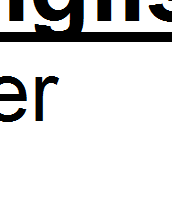 University of Applied Sciences Emden/Leer
Faculty of Maritime StudiesFinal Examination CertificateBachelor of ScienceMs/Mr 2	....................................................................................................................born on .......................................... in ......................................................................has acquired a total of 240 credits and passed the final examination in the course of study Nautical Science and Maritime Traffic with the aggregate grade	2,with honours, aggregate grade	2,Modules:	Grades3:	Credits Obligatory Modules:Watchkeeping	...........................	5Human Resource Management	...........................	5Medical Care	...........................	5Maritime English	...........................	5Navigation 2	...........................	15Dangerous Goods	...........................	5Cargo Operation and Planning	...........................	5Telecommunications	...........................	5Manoeuvring	...........................	5Safety and Emergency Management	...........................	10Internship 2	passed................	30Profession Entrance Examination according § 30 (1) See-BVPractice Oriented Examination (theory)...........................	8Practice Oriented Examination (practice)In Depth Study in Nautical Subjects:...........................	5.......................... 2	..........................	5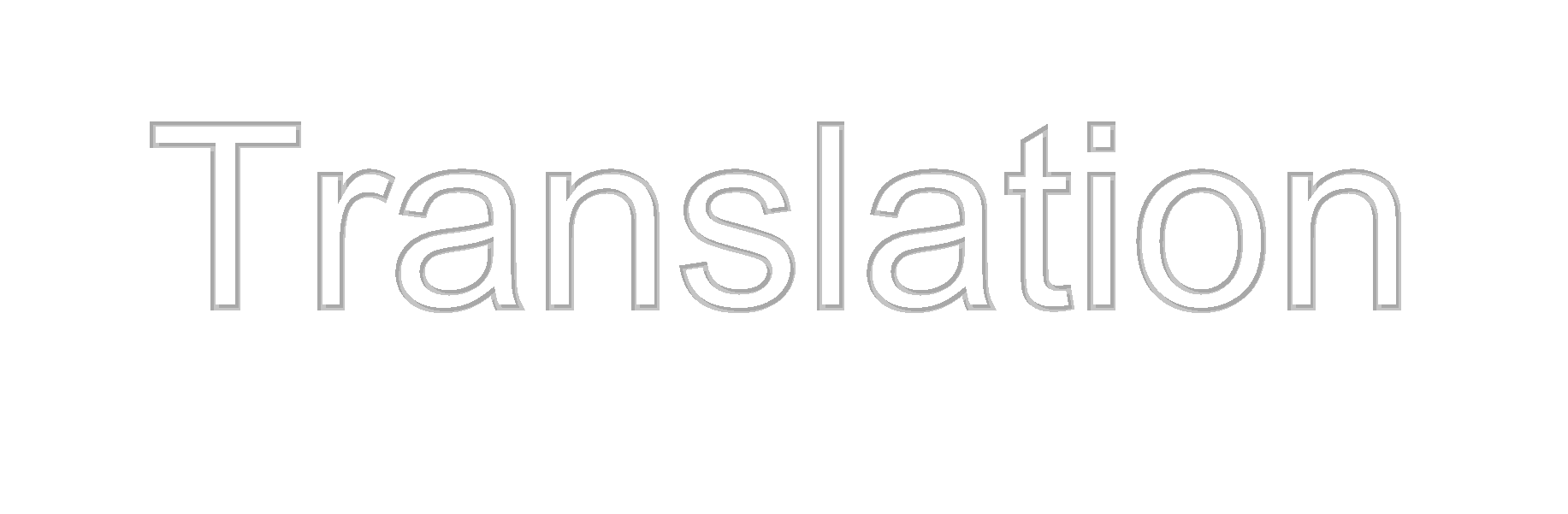 .......................... 2	..........................	5.......................... 2	..........................	5Profile:.......................... 2	..........................	5.......................... 2	..........................	5.......................... 2	..........................	5Bachelor Thesis with Colloquium:	...........................	12Subject of Bachelor Thesis:	 	(Seal of University)Leer, .......................... 	_ 	_ Signature of the AdministrationThis document is not valid without signature of the administration and the seal of the institution.Appendix 4a:	Bachelor Certificate (German version)Hochschule Emden/Leer Fachbereich Seefahrt BachelorurkundeDie Hochschule Emden/Leer,Fachbereich Seefahrt, verleiht mit dieser Urkunde Frau/Herrn 1	………………….geboren am .............	in ......................den HochschulgradBachelor of Science (abgekürzt: BSc)nachdem sie/er1 die Bachelorprüfung im Studiengang Nautik und Seeverkehr bestanden und insgesamt 240 Kreditpunkte erhalten hat.Leer, ....................... 	__ Leitung des Fachbereichs(Siegel der Hochschule)	 	__Vorsitz der Prüfungskommission1 Zutreffendes einsetzen.Appendix 4b: Bachelor Certificate (English version)University of Applied Sciences Emden/Leer Faculty of Maritime StudiesBachelor DegreeWith this certificate the University of Applied Sciences Emden/Leer, Faculty of Maritime Studies, confers upon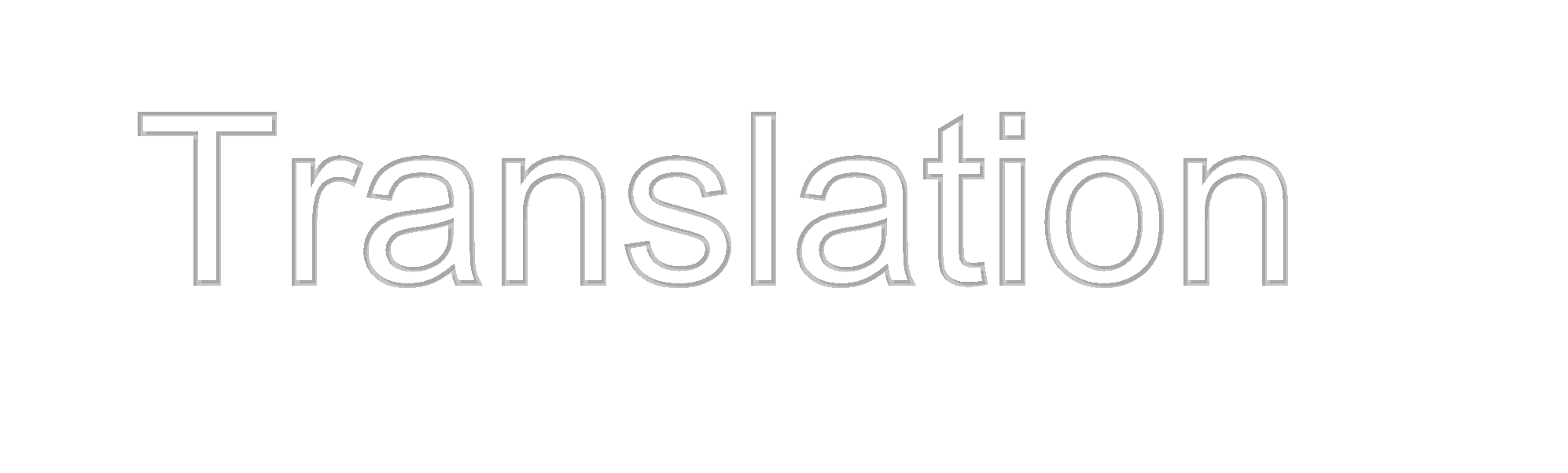 Ms/Mr1	..........................................................................................................................born on	............................................. in ............................the academic degree ofBachelor of Science (abbreviated: BSc)as she/he1 passed the final examination in the study course Nautical Science and Maritime Trafficand acquired a total of 240 credits (ECTS).(Seal of University)	Leer,	..............................................(Date).......................................................................Signature of the AdministrationThis document is not valid without signature of the administration and the seal of the institution.1 Insert as appropriate.Appendix 5: Diploma Supplement (English)Diploma SupplementUniversity of Applied Sciences Emden / LeerThis diploma supplement model was developed by the European Commission, Council of Europe and UNESCO/CEPES.  The purpose of the supplement is to provide sufficient independent data to improve the international 'transparency' and fair academic and professional recognition of qualifications (diplomas, degrees, certificates etc.). It is designed to provide a description of the nature, level, context, content and status of the studies that were pursued and successfully completed by the individual named on the original qualification certificate to which this supplement is appended.  It should be free from any value judgements, equivalence statements or suggestions about recognition. Information should be provided in all eight sections. Where information is not provided, an explanation should give the reason why.HOLDER OF THE QUALIFICATIONFamily Name / 1.2 First NameDate, Place, Country of BirthStudent ID Number or CodeQUALIFICATIONName of Qualification (full, abbreviated; in original language)Nautical Science and Maritime Traffic, Nautik und Seeverkehr Branches of study:Green Shipping / Ship and Environmental Engineering, Greenshipping / Schiffs- und UmwelttechnikMaritime Safety and Quality Management, Maritimes Sicherheits- und Qualitätsmanagement Shiphandling, Ship HandlingTitle conferred (full, abbreviated; in original language):Bachelor of Science, BScMain Field(s) of StudyIntegrated studies comprising subjects in Nautical Science and Maritime Traffic (navigation, cargo handling and stowage, ship operation), Maritime Economy and Maritime LawInstitution Awarding the Qualification (in original language)Hochschule Emden/Leer Fachbereich SeefahrtStatus (Type / Control)University of Applied Sciences / state institutionInstitution Administering Studies (in original language)SameStatus (Type / Control)SameLanguage(s) of Instruction/ExaminationGerman (partly English)LEVEL OF THE QUALIFICATIONLevelFirst degree (4 years) with thesisOfficial Length of ProgrammeyearsAccess RequirementsGeneral / specialised higher education entrance qualification (Hochschulzugangsberechtigung), see 8.7 for foreign equivalentsCONTENTS AND RESULTS GAINEDMode of StudyFull-timeProgramme Requirements/Qualification Profile of the GraduateNautical Science provides both, vocational and academic qualifications in the maritime field. Students are trained to operate all kinds of merchant vessels. According to the international maritime training system they are issued a certificate for officers in charge of a navigational watch. Their certificate is valid for both, the operational and the management level.Graduates are granted the Bachelor degree because of their acquired ability to solve shipping related problems of technical as well as of economic nature. After gaining experience in seagoing service they are fully capable to fill in management positions in shipping companies, maritime authorities and other maritime business companies.Programme DetailsSee “Zeugnis über die Bachelorprüfung” (Final Examination Certificate) for subjects offered in the final examination (written and oral) and topic of thesis, including evaluations.For further details see ECTS-Information of Fachbereich Seefahrt which includes the syllabus.General Grading SystemThe Hochschule Emden/Leer, University of Applied Sciences offers the following grades: very good, good, satisfactory, pass, fail.Additionally to the overall grade in the certificate, an “ECTS grading table” according to the ECTS User’s Guide will be shown on the Diploma Supplement. Therefore, in each Bachelor course the grade of the previous two study-years will be recorded, and their absolute and relative distribution will be shown in the ECTS grading table. Should less than 100 students have graduated within the previous two study years, the distribution of the department or faculty will be shown instead.Overall Classification (in original language)Gesamtnote: „sehr gut“, „gut“, „befriedigend“, „ausreichend“Based on credit point weighted average of grades in examination fields.FUNCTION OF THE QUALIFICATIONAccess to Further StudyQualifies to apply for admission to Magister/Master Programme (MA/MSc), corresponding to local admission requirements.Professional StatusThe Bachelor degree discipline entitles its holder to the academic degree “Bachelor of Science”.ADDITIONAL INFORMATIONAdditional InformationGeneral part of the examination regulations for all Bachelor courses at the University of Applied Sciences Emden/Leer (Part A of the examination regulations for Bachelor courses) of 2 December 2014, Announcement No. 26/2015, last modification 28 June 20161, Announcement No. 39/20161.Specific part (B) of the examination regulations for the Bachelor course in Nautical Science and Maritime Traffic of………., Announcement No.	, last modification…………1, Announcement No	1.Insert as appropriate.Further Information SourcesOn the institution: www.hs-emden-leer.deOn the program: www.hs-emden-leer.de/fachbereiche/seefahrt.htmlThe degree program: www.hs-emden-leer.de/fachbereiche/seefahrt.htmlFor national information sources see Sect. 8CERTIFICATIONThis Diploma Supplement refers to the following original documents:Bachelor Certificate (Bachelorurkunde), date of issueFinal Examination Certificate (Zeugnis über die Bachelorprüfung), date of issueCertification date: …………………………..…………………………………….Signature of Administration (official stamp/seal)NATIONAL HIGHER EDUCATION SYSTEMThe information on the national higher education system on the following pages provides a context for the qualification and the type of higher education that awarded it.ModulesForm of examinationType of examination1Credit pointsMathematics 1(1st semester)EPWE2 / A5English(1st semester)EPWE2 / A5Navigation 1(1st semester)EPWE2 / A5Physics(1st semester)EPWE2 / A5Basics of Nautical Science (1st semester)3 x APWE2 / POE / MCT10Meteorology (3rd semester)EPWE2 / A5Ship Theory (3rd semester)EPWE2 / A5Operation of Propulsion and Engineering Systems (3rd semester)EPWE2 / A5Computer Science(3rd semester)EPWE2 / A5Mathematics 2(3rd semester)EPWE2 / A5Business administration (3rd semester)EPWE2 / A5Subject courseSubject courseSubject courseSubject courseWatchkeeping (4th semester)EPWE2 / OE5Human Resources Management (4th semester)EPWE2 / A4Medical Care (4th semester)EPWE2 / A5Maritime English (4th semester)EPP EPOE / MCT WE2 / A5Business Law (in depth study in nautical subjects) (4th semester)EPWE2 / A5Navigation 2(4th / 5th semester)2 x AP EPPOEWE4 / A15Dangerous Goods (5th semester)EPWE2 / MCT5ModulesForm of examinationType of examination1Credit pointsLoading techniques (5th semester)EPWE2 / A5Maritime Law (in depth study in nautical subjects) (5th semester)EPWE2 / A5Telecommunications (6th semester)EPP EPWE2 / MCT POE5Manoeuvring (6th semester)EPWE2 / A5Safety and Emergency Management (6th semester)EPWE4 / A10Cargo care (in depth study in nautical subjects) (6th semester)EPWE2 / A5Practice-oriented examination, theory of ship management, cargo handling and stowing(8th semester)EPP2 x EPOE / MCT WE48Practice-oriented examination, practice of ship management, simulator(8th semester)APPOE5Elective 1(5th semester)EPSee module5Elective 2(7th semester)EPSee module5Elective 3(8th semester)EPSee module5Elective 1 (5th semester)EPSee module5Elective 2 (7th semester)EPSee module5Elective 3 (8th semester)EPSee module5Elective 1(5th semester)EPSee module5Elective 2:(7th semester)EPSee module5Elective 3:(8th semester)EPSee module51. Practical semesterAP302. Practical semesterAP30Social credit pointsAP1Hospital internshipAPBachelor thesis with colloquiumEP12240EPP=Examination pre-performanceMCT=Multiple-choice testEP=Examination performancePOE=Practice-oriented exerciseAP=Academic performanceOE=Oral examinationPS=Practical semesterA=AssignmentWE(#)=Written examination (working time in hours)P=Presentationmit Auszeichnung bestanden, Gesamtnote	2Module:	Beurteilung2:KreditpunktePflichtmodule:Wachdienst	...........................5Personalführung	...........................4Gesundheitspflege	...........................5Maritimes Englisch	...........................5Navigation 2	...........................15Gefährliche Ladung	...........................5Ladungstechnik	...........................5Telekommunikation	...........................5Manövrieren	...........................5Notfallmanagement	...........................10Praxissemester 2	...........................30Social Creditpoints im Umfangvon 1 KP wurde erbrachtBerufseingangsprüfung nach§ 30 (1) See-BVBerufspraktische Prüfung Theorie	...........................8Berufspraktische Prüfung Praxis	bestanden5Vertiefung Nautik:..........................	..........................5..........................	..........................5..........................	..........................5Profil	2.......................... 2	..........................5.......................... 2	..........................5.......................... 2	..........................5Bachelorarbeit mit Kolloquium	..........................12über das Thema: